СПИСЪКс промяна на график на временен пункт за раздаване на продукти в гр. Нова Загора (промяната е отразена с  червен цвят) 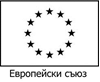 №по редВременни пунктове/населено място/Адрес на пунктоветеПериод на раздаване/начална и крайна дата на раздаване/СливенСливенСливенСливен1Сливен - пункт   № 1гр. Сливен, Център ,ул.”Георги Икономов” №214.10.2020 г. – 27.11.2020 г.2Сливен - пункт  № 2гр. Сливен, бул. „Цар Симеон”, Тролейбусно депо  /за  кв.”Надежда/14.10.2020 г. – 27.11.2020 г.3Сливен  - селаСливен  - села22.10.2020 г. – 25.11.2020 г. 4Н. Загора - пункт № 1гр. Нова Загора, Център, Младежки дом, ет.109.11.2020 г. – 25.11.2020 г. и от 27.11.2020 г. до 27.11.2020 г.5Н. Загора - пункт  № 2гр. Нова Загора, кв.”Шести”, ул.”Освобождение” № 121.10.2020 г. – 20.11.2020 г.община Нова Загора - села26.10.2020 г. – 20.11.2020 г.6Твърдицагр. Твърдица, ул. „Княз Борис”  № 44 03.11.2020 г. – 23.11.2020 г.община Твърдица - села03.11.2020 г. – 23.11.2020 г.7КотелГр. Котел, ул.”Св.св.Кирил и Методий” № 13 15.10.2020 г. – 20.11.2020 г.Община Котел - села 16.10.2020 г. – 20.11.2020 г.